       UNIVERSITAS MUHAMMADIYAH RIAU	  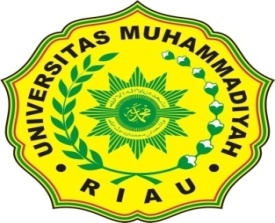 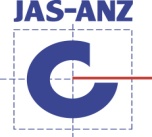 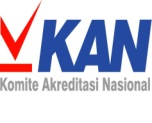 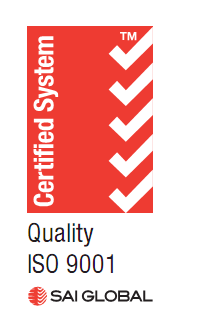 KAMPUS 	: Jl.KH.Ahmad Dahlan , No. 88 PekanbaruTelp/Fax. (0761) 35008,20497e-mail:umri@umri.ac.id				             http://WWW.umri.ac.idS I L A B U SNama Mata Kuliah		: Kperawatan KeluargaJurusan / Program Studi	:D III Keperawatan Penempatan Semester	: Semester  VIJumlah SKS			: 2 SKS ( 1 Teori, 1 Praktikum/lapangan )Dosen				: Ns. Maswarni, S. KepDeskripsi Mata Ajaran Mata kuliah ini membahas tentang ilmu-ilmu yang terkait dengan Keperawatan Kesehatan serta Prakteknya. Fokus yang dibahas dalam mata kuliah ini adalah konsep kelurga dan Keperawatan, asuahan keperawatan keluarga, pelayanan keperawatan di tatanan dengan lingkup masalah keperawatan anak, maternitas,jiwa,medikal bedah dn gerontik.Kegiatan belajar dilakukan melalui kuliah, diskusi, praktek, maupun pengalaman belajar lapangan dalam memberikan asuhan keperawtan keluarga.Standar Kompetensi		: Pada akhir mata kuliah ini mahasiswa mampu :Memahami Konsep Dasar Keperawatan Memahami Dasar –dasar Pelayanan Keperawatan KeluargaMemahami Teori dan Proses Keperawatan KeluargaMemahami Pengaruh Sosiokultural pada Keluarga.Memahami Asuhan Keperawatan Keluarga dan Pelayanan Kesehatan Keluarga Memahami Pelayanan Keperawatan di rumah dengan masalah khususSilabus  D3  Keperawatan.Kompetensi dasarIndikatorPengalaman pembelajaranMateri AjarwaktuAlat/ bahan/sumber belajarPenilaianMemahami Konsep Dasar Keperawatan keluarga Setelah menyelesaikan sesi ini, peserta diharapkan dapat memahami konsep dasar kepewaran keluarga Mengkaji dan mensidkusikan Konsep Dasar Keperawatan keluarga Konsep Dasar Keperawatan keluarga Pengertian KeluargaTipe- tipe keluarga Mengerti Fungsi keluargaTugas tahap perkembangan keluargaTugas Kesehatan Keluarga100 LCD, Laptop, Class RoomSetiawati,S, Dkk (2008). Penuntun Praktis Asuhan Keperawatan Keluarga, Jakarta;Trans Info Media Portofolio, tes essayMemahami Dasar –dasar Pelayanan Keperawatan Keluarga Setelah menyelesaikan sesi ini, peserta diharapkan dapat Memahami Dasar –dasar Pelayanan Keperawatan KeluargaMengkaji dan mensidkusikan Dasar –dasar Pelayanan Keperawatan KeluargaDasar –dasar Pelayanan Keperawatan KeluargaKonsep Pelayanan Keperawatan Keluarga Perspektif Kesehatan Keluarga Karekteristik pelayanan Keperawatan keluarga Peran perawat kesehatan keluarga Ilmu dan seni praktek keperawatan keluarga Dampak intervensi keperawatan keluargaTatanan pelayanan keperawatan keluarga100LCD, Laptop, Class roomSetiawati,S, Dkk (2008). Penuntun Praktis Asuhan Keperawatan Keluarga, Jakarta;Trans Info MediaPortofolio, tes essayMemahami Teori dan proses keperawatan keluargaSetelah menyelesaikan sesi ini, peserta diharapkan dapat memahami  Teori dan proses keperawatan keluargaMengkaji dan mensidkusikan Teori dan proses keperawatan keluargaTeori dan proses keperawatan keluargaPerkembangan teori keperawatan keluargaTeori dan kerangka konsep keperawatan keluarga  Pertimbangan etik dalam keperawatan keluarga Kebijakan dan legislasi dalam pelayanan kesehatan keluarga  100LCD, Laptop, Class roomSetiawati,S, Dkk (2008). Penuntun Praktis Asuhan Keperawatan Keluarga, Jakarta;Trans Info MediaPortofolio, tes essayMemahami Pengaruh sosiokultural pada kesehatan keluarga Setelah menyelesaikan sesi ini, peserta diharapkan dapat Memahami Pengaruh sosiokultural pada kesehatan keluarga Mengkaji dan mensidkusikan Pengaruh sosiokultural pada kesehatan keluarga Pengaruh sosiokultural pada kesehatan keluarga100LCD, Laptop, Class roomSetiawati,S, Dkk (2008). Penuntun Praktis Asuhan Keperawatan Keluarga, Jakarta;Trans Info MediaPortofolio, tes essayMemahami Pengaruh fungsi keluarga dan kesehatan pada anggota keluargaSetelah menyelesaikan sesi ini, peserta diharapkan dapat Memahami Pengaruh fungsi keluarga dan kesehatan pada anggota keluargaMengkaji dan mensidkusikan Pengaruh fungsi keluarga dan kesehatan pada anggota keluargaPengaruh fungsi keluarga dan kesehatan pada anggota keluarga100LCD, Laptop, Class roomFriedmen MF (1986), Family Nursing Research Theory and Practice 4th Edition Appleton & Large USAPortofolio, tes essayMemahami Asuahan keperawatan dan pelayanan kesehatan keluargaSetelah menyelesaikan sesi ini, peserta diharapkan dapat Memahami Asuahan keperawatan dan pelayanan kesehatan keluargaMengkaji dan mensidkusikan Asuahan keperawatan dan pelayanan kesehatan keluargaAsuahan keperawatan dan pelayanan kesehatan keluargaKonseptual model pada asuhan keluarga Promosi kesehatan keluarga Proses keperawatan keluarga.Intervensi umum dalam keperawatan keluarga100LCD, Laptop, Class roomFriedmen MF (1986), Family Nursing Research Theory and Practice 4th Edition Appleton & Large USAPortofolio, tes essayMemahami Pelayanan keperawatan kesehatan di rumahSetelah menyelesaikan sesi ini, peserta diharapkan dapat Memahami Pelayanan keperawatan kesehatan di rumahMengkaji dan mensidkusikan Pelayanan keperawatan kesehatan di rumahPelayanan keperawatan kesehatan di rumahKonsep dasar keperawatan kesehatan di rumah Trend dan issu keperawatan kesehatan di rumah Prosedur khusus keperawatan di rumah100LCD, Laptop, Class roomSetiawati,S, Dkk (2008). Penuntun Praktis Asuhan Keperawatan Keluarga, Jakarta;Trans Info MediaPortofolio, tes essayMemahami Pelayanan keperawatan di rumah dengan masalah khususSetelah menyelesaikan sesi ini, peserta diharapkan dapat Memahami Pelayanan keperawatan di rumah dengan masalah khususMengkaji dan mensidkusikan Pelayanan keperawatan di rumah dengan masalah khususPelayanan keperawatan di rumah dengan masalah khususKeperawatan kepada keluarga “ Child Bearing” Keperawatan keluarga dengan masalah kesehatan kesehatan anak di rumah Keperawatan keluarga pada pelayanan medikal bedah Keperawatan kesehatan mental keluarga Keperawatan keluarga dengan masalah gerontik Keperawatan kesehatan komunitas dan keluarga Praktek keperawatan keluarga di abad 21100LCD, Laptop, Class roomSetiawati,S, Dkk (2008). Penuntun Praktis Asuhan Keperawatan Keluarga, Jakarta;Trans Info MediaPortofolio, tes essay